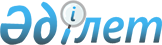 Об утверждении типовых форм заключений временного администратора, временного управляющего и реабилитационного управляющего о финансовой устойчивости должника, а также банкротного управляющего о финансовой устойчивости должника с учетом реализации мероприятий, предусмотренных планом реабилитацииПриказ Первого заместителя Премьер-Министра Республики Казахстан – Министра финансов Республики Казахстан от 21 апреля 2020 года № 404. Зарегистрирован в Министерстве юстиции Республики Казахстан 22 апреля 2020 года № 20454
      В соответствии с подпунктом 22) статьи 15 Закона Республики Казахстан от 7 марта 2014 года "О реабилитации и банкротстве" ПРИКАЗЫВАЮ:
      1. Утвердить:
      1) типовую форму заключения временного администратора о финансовой устойчивости должника согласно приложению 1 к настоящему приказу;
      2) типовую форму заключения временного управляющего о финансовой устойчивости должника согласно приложению 2 к настоящему приказу;
      3) типовую форму заключения реабилитационного управляющего о финансовой устойчивости должника согласно приложению 3 к настоящему приказу;
      4) типовую форму заключения банкротного управляющего о финансовой устойчивости должника с учетом реализации мероприятий, предусмотренных планом реабилитации, согласно приложению 4 к настоящему приказу.
      2. Комитету государственных доходов Министерства финансов Республики Казахстан в установленном законодательством порядке обеспечить:
      1) государственную регистрацию настоящего приказа в Министерстве юстиции Республики Казахстан;
      2) размещение настоящего приказа на интернет-ресурсе Министерства финансов Республики Казахстан;
      3) в течение десяти рабочих дней после государственной регистрации настоящего приказа в Министерстве юстиции Республики Казахстан представление в Департамент юридической службы Министерства финансов Республики Казахстан сведений об исполнении мероприятий, предусмотренных подпунктами 1) и 2) настоящего пункта.
      3. Настоящий приказ вводится в действие по истечении десяти календарных дней после дня его первого официального опубликования.              Типовая форма заключения временного администратора
                   о финансовой устойчивости должника
      _________                                                 ______________________
 (дата)                                                       (место составления)
       В соответствии с пунктом 4 статьи 49 Закона Республики Казахстан от 7 марта
2014 года "О реабилитации и банкротстве" (далее – Закон) мною, временным
администратором,_______________________________________________________________
                   (фамилия, имя, отчество (если оно указано в документе, удостоверяющем
______________________________________________________________________________
личность) (далее – Ф.И.О.), (индивидуальный идентификационный номер (далее – ИИН)
______________________________________________________________________________
составлено заключение о финансовой устойчивости _________________________________
                                                 (Ф.И.О./наименование должника),
_____________________________________________________________________________.
       (ИИН/ бизнес идентификационный номер (далее – БИН) должника)                                                                                                 1. Сведения о должнике                                            2. Сведения о возбуждении производства по делу о реабилитации
      1. Дата заключения соглашения об осуществлении полномочий временного администратора "___" ________________ 20__ года.
      2. Дата подачи заявления должника/кредитора (кредиторов) о применении реабилитационной процедуры "___" ________________ 20__ года.
      3. Дата определения суда о возбуждении производства по делу о реабилитации "___" ________________ 20__ года.
      4. Дата размещения на интернет-ресурсе уполномоченного органа объявления о возбуждении производства по делу о реабилитации 
и порядке заявления требований кредиторами "___" __________ 20__года.                                                                    3. Анализ причин и условий
                                          возникновения временной неплатежеспособности должника
      ______________________________________________________________________________
      ______________________________________________________________________________
      ______________________________________________________________________________                                                                       4. Возможности и перспективы
                                                   восстановления платежеспособности должника
      ______________________________________________________________________________
      ______________________________________________________________________________
      ______________________________________________________________________________
      (к примеру, оптимизация дебиторской задолженности, привлечение внешнего финансирования, 
перепрофилирование деятельности, продажи части имущества и т.д.) 5. Сведения о показателях и коэффициентах,
определяющих класс финансовой устойчивости должника
      5. Для определения класса финансовой устойчивости должника в соответствии с Правилами расчета коэффициентов и определения границ классов финансовой устойчивости, утвержденными приказом Первого заместителя Премьер-Министра Республики Казахстан-Министра финансов Республики Казахстан от 9 апреля 2020 года № 372 "Об утверждении Правил расчета коэффициентов и определения границ классов финансовой устойчивости" (зарегистрирован в Реестре государственной регистрации нормативных правовых 11 апреля 2020 года под № 20370) (далее – Правила расчета коэффициентов и определения границ классов финансовой устойчивости), осуществлен расчет коэффициентов, характеризующих эффективность финансово-хозяйственной деятельности должника, согласно таблице 1 на дату подачи заявления о применении реабилитационной процедуры. 6. Заключение
      6. Суммарное значение коэффициентов в соответствии с пунктом 7 Правил расчета коэффициентов и определения границ классов финансовой устойчивости осуществлен по следующей формуле:
      ______________________________________________________________________________.
      7. Должник в соответствии с пунктом 8 Правил расчета коэффициентов и определения границ классов финансовой устойчивости относится к_______классу финансовой устойчивости.
      8. Должник относится к _____ классу финансовой устойчивости,
      ______________________________________________________________________________.
            (вывод временного администратора в соответствии с пунктом 4 статьи 49 Закона)
      9. Сведения о кредиторской задолженности должника согласно приложению 1 к настоящему заключению.
      10. Перечень и копии документов, подтверждающих выводы заключения, согласно приложению 2 к настоящему заключению.
      Временный администратор ________________________ __________________
                                           (Ф.И.О.)             (подпись)
      Примечание:
      1 в случае, если такое заявление подано в первом квартале календарного года, то расчет показателей осуществляется на начало года, в котором подано заявление;
      2 заполняется в обязательном порядке в качестве справочной информации. Сведения о кредиторской задолженности должника
      Временный администратор______________________________ __________________
                                           (Ф.И.О.)                   (подпись) Перечень документов, подтверждающих выводы заключения
      Временный администратор______________________________ __________________
                                           (Ф.И.О.)                   (подпись)                    Типовая форма заключения временного управляющего
                               о финансовой устойчивости должника
      _________                                                             ______________________
 (дата)                                                                   (место составления)
       В соответствии с пунктом 1 статьи 49 Закона Республики Казахстан от 7 марта
2014 года "О реабилитации и банкротстве" (далее – Закон) мною, временным
управляющим,__________________________________________________________________
             (фамилия, имя, отчество (если оно указано в документе, удостоверяющем
______________________________________________________________________________
личность) (далее – Ф.И.О.), (индивидуальный идентификационный номер) (далее – ИИН)
______________________________________________________________________________
составлено заключение о финансовой устойчивости _________________________________
                                                 (Ф.И.О./наименование должника),
______________________________________________________________________________.
             (ИИН/ бизнес идентификационный номер (далее – БИН) должника) 1. Сведения о должнике
      2. Сведения о возбуждении производства по делу о банкротстве
      1. Дата заключения соглашения об осуществлении полномочий временного управляющего "___" ________________ 20__ года.
      2. Дата подачи заявления должника/кредитора (кредиторов) о признании банкротом "___" ________________ 20__ года.
      3. Дата определения суда о возбуждении производства по делу о банкротстве "___" _______ 20__ года.
      4. Дата размещения на интернет-ресурсе уполномоченного органа объявления о возбуждении производства по делу о банкротстве и порядке заявления требований кредиторами "___" __________ 20__года. 3. Анализ причин и условий
возникновения устойчивой неплатежеспособности должника
      _____________________________________________________________________________
      _____________________________________________________________________________
      _____________________________________________________________________________ 4. Сведения о показателях и коэффициентах,
определяющих класс финансовой устойчивости должника
      5. Для определения класса финансовой устойчивости должника в соответствии с Правилами расчета коэффициентов и определения границ классов финансовой устойчивости, утвержденными приказом Первого заместителя Премьер-Министра Республики Казахстан-Министра финансов Республики Казахстан от 9 апреля 2020 года № 372 "Об утверждении Правил расчета коэффициентов и определения границ классов финансовой устойчивости" (зарегистрирован в Реестре государственной регистрации нормативных правовых 11 апреля 2020 года под № 20370) (далее – Правила расчета коэффициентов и определения границ классов финансовой устойчивости), осуществлен расчет коэффициентов, характеризующих эффективность финансово-хозяйственной деятельности должника, согласно таблице 1 на дату подачи заявления о признании должника банкротом. 5. Заключение
      6. Суммарное значение коэффициентов в соответствии с пунктом 7 Правил расчета коэффициентов и определения границ классов финансовой устойчивости осуществлен по следующей формуле:
      ______________________________________________________________________________.
      7. Должник в соответствии с пунктом 8 Правил расчета коэффициентов и определения границ классов финансовой устойчивости относится к_______классу финансовой устойчивости.
      8. Должник относится к _____ классу финансовой устойчивости,
      ______________________________________________________________________________.
      (вывод временного администратора в соответствии с пунктом 1 статьи 49 Закона)
      9. Сведения о кредиторской задолженности должника согласно приложению 1 к настоящему заключению.
      10. Перечень и копии документов, подтверждающих выводы заключения, согласно приложению 2 к настоящему заключению.
      Временный управляющий______________________________ __________________
                                           (Ф.И.О.)                   (подпись)
      Примечание:
      1 в соответствии с подпунктом 1) статьи 1 Закона под сельскохозяйственным производителем понимается индивидуальный предприниматель или юридическое лицо, производящие сельскохозяйственную продукцию с использованием земли; производящие сельскохозяйственную продукцию животноводства, птицеводства (в том числе племенного с полным циклом, начиная с выращивания молодняка), пчеловодства, если доход от реализации этой продукции, в том числе переработанной, составляет более пятидесяти процентов от общей суммы годового дохода;
      2 в случае, если такое заявление подано в первом квартале календарного года, то расчет показателей осуществляется на начало года, в котором подано заявление;
      3 заполняется в обязательном порядке в качестве справочной информации;
      4 при расчете обязательств должника–сельскохозяйственного производителя учитываются только те обязательства, срок исполнения по которым наступил не ранее предшествующего года. При этом в зачет не берется год, предшествующий возбуждению процедуры банкротства, в течение которого возникли чрезвычайные ситуации природного и техногенного характера либо особо неблагоприятные природно-климатические условия, явившиеся причиной неисполнения обязательств в срок. Сведения о кредиторской задолженности должника
      Временный управляющий______________________________ __________________
                                           (Ф.И.О.)                   (подпись) Перечень документов, подтверждающих выводы заключения
      Временный управляющий______________________________ __________________
                                           (Ф.И.О.)                   (подпись)              Типовая форма заключения реабилитационного управляющего
                         о финансовой устойчивости должника
      _________                                                             _____________________
 (дата)                                                                   (место составления)
       В соответствии с пунктом 2 статьи 83 Закона Республики Казахстан от 7 марта
2014 года "О реабилитации и банкротстве" (далее – Закон) мною, реабилитационным
управляющим,_______________________________________________________________
             (фамилия, имя, отчество (если оно указано в документе, удостоверяющем
______________________________________________________________________________
личность) (далее – Ф.И.О.) , (индивидуальный идентификационный номер) (далее – ИИН)
______________________________________________________________________________
составлено заключение о финансовой устойчивости _________________________________
                                                 (Ф.И.О./наименование должника),
______________________________________________________________________________.
             (ИИН/ бизнес идентификационный номер (далее – БИН) должника) 1. Сведения о должнике 2. Сведения о применении реабилитационной процедуры к должнику
      1. Дата вступления в законную силу решения суда о применении реабилитационной процедуры "___" ________________ 20__ года.
      2. Дата вступления в законную силу определения суда об утверждении плана реабилитации должника "___" ________________ 20__ года.
      3. Дата вступления в законную силу определения суда о внесении изменений и дополнений в план реабилитации должника "___" ________________ 20__ года.
      4. Дата принятия собранием кредиторов решения о возложении полномочий по управлению должником на индивидуального предпринимателя-должника либо орган или лицо, уполномоченные собственником имущества, учредителем (участником) юридического лица – должника.
      5. Дата приказа уполномоченного органа о назначении реабилитационного управляющего "___" ________________ 20__ года. 
      6. Дата размещения на интернет-ресурсе уполномоченного органа реестра требований кредиторов должника "___" __________ 20__года.
      7. Дата принятия комитетом кредиторов решения о необходимости составления заключения о финансовой устойчивости должника "___" ________________ 20__ года.
      8. Дата получения ходатайства кредитора о неисполнении должником более трех месяцев графика удовлетворения требований кредиторов "___" _______________ 20__ года. 3. Анализ причин и условий
неисполнения должником плана реабилитации
      ______________________________________________________________________________
      ______________________________________________________________________________
      ______________________________________________________________________________ 4. Сведения о показателях и коэффициентах,
определяющих класс финансовой устойчивости должника
      9. Для определения класса финансовой устойчивости должника в соответствии с Правилами расчета коэффициентов и определения границ классов финансовой устойчивости, утвержденными приказом Первого заместителя Премьер-Министра Республики Казахстан-Министра финансов Республики Казахстан от 9 апреля 2020 года № 372 "Об утверждении Правил расчета коэффициентов и определения границ классов финансовой устойчивости" (зарегистрирован в Реестре государственной регистрации нормативных правовых 11 апреля 2020 года под № 20370) (далее – Правила расчета коэффициентов и определения границ классов финансовой устойчивости), осуществлен расчет коэффициентов, характеризующих эффективность финансово-хозяйственной деятельности должника, согласно таблице 1 на дату составления заключения о финансовой устойчивости должника. 5. Заключение
      10. Суммарное значение коэффициентов в соответствии с пунктом 7 Правил расчета коэффициентов и определения границ классов финансовой устойчивости осуществлен по следующей формуле:
      ______________________________________________________________________________.
      11. Должник отнесен к_______классу финансовой устойчивости.
      12. Результаты исполнения должником плана реабилитации согласно приложению 1 к настоящему заключению.
      13. Сведения о кредиторской задолженности должника согласно приложению 2 к настоящему заключению.
      14. Перечень и копии документов, подтверждающих выводы заключения, согласно приложению 3 к настоящему заключению.
      Реабилитационный управляющий_________________________ __________________
                                                 (Ф.И.О.)             (подпись) Результаты исполнения должником плана реабилитации
      Реабилитационный управляющий_________________________ __________________
                                                 (Ф.И.О.)             (подпись) Сведения о кредиторской задолженности должника  Кредиторская задолженность должника, предусмотренная планом реабилитации
      Примечание: прилагается список кредиторов с указанием Ф.И.О./наименования, ИИН/БИН, суммы задолженности, удовлетворенной суммы задолженности.  Кредиторская задолженность должника
на дату составления заключения о финансовой устойчивости должника
      Реабилитационный управляющий_________________________ __________________
                                                 (Ф.И.О.)             (подпись)
      Примечание: прилагается список кредиторов на дату составления заключения о финансовой устойчивости, обязательства перед которыми образовались после применения реабилитационной процедуры с указанием Ф.И.О./наименования, ИИН/БИН, суммы задолженности, даты возникновения задолженности. Перечень документов, подтверждающих выводы заключения
      Реабилитационный управляющий_________________________ __________________
                                                 (Ф.И.О.)             (подпись)                          Типовая форма заключения банкротного управляющего
                   о финансовой устойчивости должника с учетом реализации мероприятий,
                               предусмотренных планом реабилитации
      _________                                                             ______________________
 (дата)                                                                   (место составления)
       В соответствии с пунктом 3 статьи 95-1 Закона Республики Казахстан от 7 марта
2014 года "О реабилитации и банкротстве" (далее – Закон) мною, банкротным
управляющим,_______________________________________________________________
             (фамилия, имя, отчество (если оно указано в документе, удостоверяющем
______________________________________________________________________________
личность) (далее – Ф.И.О.), (индивидуальный идентификационный номер (далее – ИИН)
______________________________________________________________________________
составлено заключение о финансовой устойчивости _________________________________
______________________________________________________________________________.
       (Ф.И.О./наименование должника), (ИИН/ бизнес идентификационный номер
                               (далее – БИН) должника) 1. Сведения о должнике 2. Сведения о признании должника банкротом
      1. Дата решения суда о признании должника банкротом и его ликвидации с возбуждением процедуры банкротства "___" ________________ 20__ года.
      2. Дата приказа уполномоченного органа о назначении банкротного управляющего "___" ________________ 20__ года.
      3. Дата согласования собранием кредиторов плана реабилитации, предложенного индивидуальным предпринимателем-должником, собственником имущества (уполномоченным им органом), учредителем (участником) юридического лица-должника "___" ________________ 20__ года.
      4. Дата получения банкротным управляющим плана реабилитации "___" ________________ 20__ года. 3. Анализ мероприятий по восстановлению
платежеспособности и поддержке эффективной деятельности должника,
предусмотренные планом реабилитации
      __________________________________________________________________________
      __________________________________________________________________________
      ___________________________________________________________________________ 4. Сведения о показателях и коэффициентах,
определяющих класс финансовой устойчивости должника
      5. Для определения класса финансовой устойчивости должника в соответствии с Правилами расчета коэффициентов и определения границ классов финансовой устойчивости, утвержденными приказом Первого заместителя Премьер-Министра Республики Казахстан-Министра финансов Республики Казахстан от 9 апреля 2020 года № 372 "Об утверждении Правил расчета коэффициентов и определения границ классов финансовой устойчивости" (зарегистрирован в Реестре государственной регистрации нормативных правовых 11 апреля 2020 года под № 20370) (далее – Правила расчета коэффициентов и определения границ классов финансовой устойчивости), осуществлен расчет коэффициентов, характеризующих эффективность финансово-хозяйственной деятельности должника, согласно таблице 1 на дату окончания срока реализации плана реабилитации. 4. Заключение
      6. Суммарное значение коэффициентов в соответствии с пунктом 7 Правил расчета коэффициентов и определения границ классов финансовой устойчивости осуществлен по следующей формуле:
      ______________________________________________________________________________.
      7. Должник отнесен к_______классу финансовой устойчивости.
      8. Сведения о кредиторской задолженности должника на момент составления банкротным управляющим заключения о финансовой устойчивости должника согласно приложению 1 к настоящему заключению
      9. Перечень и копии документов, подтверждающих выводы заключения, согласно приложению 2 к настоящему заключению.
      Банкротный управляющий_________________________ __________________
                                           (Ф.И.О.)             (подпись) Сведения о кредиторской задолженности должника
      Банкротный управляющий____________________________ __________________
                                           (Ф.И.О.)             (подпись)
      Примечание: прилагается полный список кредиторов на дату составления заключения о финансовой устойчивости с указанием Ф.И.О./наименования, ИИН/БИН, суммы задолженности. Перечень документов, подтверждающих выводы заключения
      Банкротный управляющий____________________________ __________________
                                           (Ф.И.О.)             (подпись)
					© 2012. РГП на ПХВ «Институт законодательства и правовой информации Республики Казахстан» Министерства юстиции Республики Казахстан
				
      Первый Заместитель
Премьер-Министра
Республики Казахстан-
Министр финансов 

А. Смаилов
Приложение 1 к приказу
Первого Заместителя
Премьер-Министра
Республики Казахстан-
Министра финансов
Республики Казахстан
от 21 апреля 2020 года № 404
1.1
Дата регистрации/перерегистрации
1.2
Место регистрации/перерегистрации (наименование органа юстиции)
1.3
Основание регистрации/перерегистрации (вновь созданное, реорганизация и другое)
1.4
Организационно-правовая форма
1.5
Юридический адрес/адрес местонахождения, телефон
1.6
Вид экономической деятельности (отрасль)
1.7
ИИН /Ф.И.О. руководителя
…
1.8
ИИН (БИН) /Ф.И.О. (наименование) /размеры доли (ей) и сумма участия (%, тенге) учредителя (ей)
…
1.9
Размер уставного капитала (тенге)
1.10
Сведения об участии государства в уставном капитале, %
1.11
Акционерное общество, акции которого размещены на рынке ценных бумаг (указать да или нет)Таблица 1
(тенге)
№
Наименование показателей
На дату подачи заявления1
На начало года, предшествующего году, в котором подано заявление о применении реабилитационной процедуры2 
1
Доходы
2
Прибыль (убыток) до налогообложения
3
Расходы по процентам
4
Активы
4.1
в том числе краткосрочные (оборотные) активы
5
Обязательство
6
Капитал
7
Рыночная стоимость акций
8
Нераспределенная прибыль (непокрытый убыток)Таблица 2
№
Наименование коэффициентов
На дату подачи заявления1
На начало года, предшествующего году, в котором подано заявление о применении реабилитационной процедуры 2
1
соотношение краткосрочных активов к сумме активов (К1)
2
соотношение нераспределенной прибыли (непокрытого убытка) к сумме активов (К2)
3
соотношение дохода до налогообложения к сумме активов (К3)
4
соотношение рыночной стоимости акций или стоимости капитала к стоимости всех обязательств (К4)
5
соотношение объема реализации товаров, работ, услуг к сумме активов (К5)
Класс финансовой устойчивости должника Приложение 1
к Типовой форме заключения
временного администратора о
финансовой
устойчивости должника(тенге)
№ п/п
Ф.И.О./наименование кредитора
ИИН/БИН кредитора
Сумма задолженности
Сумма задолженности
Сумма задолженности
Сумма задолженности
Дата возникновения задолженности
№ п/п
Ф.И.О./наименование кредитора
ИИН/БИН кредитора
всего
в том числе
в том числе
в том числе
Дата возникновения задолженности
№ п/п
Ф.И.О./наименование кредитора
ИИН/БИН кредитора
всего
основной долг
пени
штрафы, вознаграждения, убытки
Дата возникновения задолженности
1
2
3
4
5
6
7
8
1.
Задолженность перед гражданами за причинение вреда жизни и здоровью
Итого:
2.
Задолженность по алиментам
Итого:
3.
Задолженность по оплате труда и выплате компенсаций лицам, работавшим по трудовому договору
Итого:
4.
Задолженность по социальным отчислениям в Государственный фонд социального страхования 
Итого:
5.
Задолженность по удержанным из заработной платы обязательным пенсионным взносам, обязательным профессиональным пенсионным взносам 
Итого:
6.
Задолженность по выплате вознаграждений авторам за служебные изобретение, полезную модель, промышленный образец
Итого:
7.
Задолженность перед кредиторами по обязательству, обеспеченному залогом имущества должника, оформленным в соответствии с законодательством Республики Казахстан
Итого:
8.
Задолженность перед держателями зерновых расписок, содержащих сведения о залоге и не содержащих сведения о залоге
…
Итого:
9.
Задолженность перед держателями хлопковых расписок, содержащих сведения о залоге и не содержащих сведения о залоге
…
Итого:
10.
Налоговая задолженность, задолженность по таможенным платежам, специальным, антидемпинговым, компенсационным пошлинам, процентам 
...
Итого:
11.
Задолженность по гражданско-правовым и иным обязательствам
...
Итого:
Итого задолженность:Приложение 2
к Типовой форме заключения
временного администратора о
финансовой устойчивости должника
№
Наименование документа
Количество страниц
…Приложение 2 к приказу
Первого Заместителя
Премьер-Министра
Республики Казахстан-
Министра финансов
Республики Казахстан
от 21 апреля 2020 года
№ 404
1.1
Дата регистрации/перерегистрации
1.2
Место регистрации/перерегистрации (наименование органа юстиции)
1.3
Основание регистрации/перерегистрации (вновь созданное, реорганизация и другое)
1.4
Организационно-правовая форма
1.5
Юридический адрес/адрес местонахождения, телефон
1.6
Вид экономической деятельности (отрасль)
1.6.1
- сельскохозяйственный производитель1 (указать да или нет)
1.7
ИИН /Ф.И.О. руководителя
…
1.8
ИИН (БИН) /Ф.И.О. (наименование) /размеры доли (ей) и сумма участия (%, тенге) учредителя (ей)
…
1.9
Размер уставного капитала (тенге)
1.10
Сведения об участии государства в уставном капитале, %
1.11
Акционерное общество, акции которого размещены на рынке ценных бумаг (указать да или нет)Таблица 1
(тенге)
№
Наименование показателей
На дату подачи заявления2
На начало года, предшествующего году, в котором подано заявление о признании банкротом3 
1
Доходы
2
Прибыль (убыток) до налогообложения
3
Расходы по процентам
4
Активы
4.1
в том числе краткосрочные (оборотные) активы
5
Обязательство4
6
Капитал
7
Рыночная стоимость акций
8
Нераспределенная прибыль (непокрытый убыток)Таблица 2
№
Наименование коэффициентов
На дату подачи заявления2
На начало года, предшествующего году, в котором подано заявление о признании банкротом3
1
соотношение краткосрочных активов к сумме активов (К1)
2
соотношение нераспределенной прибыли (непокрытого убытка) к сумме активов (К2)
3
соотношение дохода до налогообложения к сумме активов (К3)
4
соотношение рыночной стоимости акций или стоимости капитала к стоимости всех обязательств (К4)
5
соотношение объема реализации товаров, работ, услуг к сумме активов (К5)
Класс финансовой устойчивости должника Приложение 1
к Типовой форме заключения
временного управляющего о
финансовой
устойчивости должника(тенге)
№ п/п
Ф.И.О./наименование кредитора
ИИН/БИН кредитора
Сумма задолженности
Сумма задолженности
Сумма задолженности
Сумма задолженности
Дата возникновения задолженности
№ п/п
Ф.И.О./наименование кредитора
ИИН/БИН кредитора
всего
в том числе
в том числе
в том числе
Дата возникновения задолженности
№ п/п
Ф.И.О./наименование кредитора
ИИН/БИН кредитора
всего
основной долг
пени
штрафы, вознаграждения, убытки
Дата возникновения задолженности
1
2
3
4
5
6
7
8
1.
Задолженность перед гражданами за причинение вреда жизни и здоровью
Итого:
2.
Задолженность по алиментам
Итого:
3.
Задолженность по оплате труда и выплате компенсаций лицам, работавшим по трудовому договору
Итого:
4.
Задолженность по социальным отчислениям в Государственный фонд социального страхования 
Итого:
5.
Задолженность по удержанным из заработной платы обязательным пенсионным взносам, обязательным профессиональным пенсионным взносам 
Итого:
6.
Задолженность по выплате вознаграждений авторам за служебные изобретения, полезную модель, промышленный образец
Итого:
7.
Задолженность перед кредиторами по обязательству, обеспеченному залогом имущества должника, оформленным в соответствии с законодательством Республики Казахстан
…
Итого:
8.
Задолженность перед держателями зерновых расписок, содержащих сведения о залоге и не содержащих сведения о залоге
…
Итого:
9.
Задолженность перед держателями хлопковых расписок, содержащих сведения о залоге и не содержащих сведения о залоге
…
Итого:
10.
Налоговая задолженность, задолженность по таможенным платежам, специальным, антидемпинговым, компенсационным пошлинам, процентам 
Итого:
11.
Задолженность по гражданско-правовым и иным обязательствам
Итого:
Итого задолженность:Приложение 2
к Типовой форме заключения
временного управляющего о
финансовой устойчивости
должника
№
Наименование документа
Количество страниц
…Приложение 3 к приказу
Первого Заместителя
Премьер-Министра
Республики Казахстан-
Министра финансов
Республики Казахстан
от 21 апреля 2020 года№ 404
1.1
Дата регистрации/перерегистрации
1.2
Место регистрации/перерегистрации (наименование органа юстиции)
1.3
Основание регистрации/перерегистрации (вновь созданное, реорганизация и другое)
1.4
Организационно-правовая форма
1.5
Юридический адрес/адрес местонахождения, телефон
1.6
Вид экономической деятельности (отрасль)
1.7
ИИН /Ф.И.О. руководителя
…
1.8
ИИН (БИН) /Ф.И.О. (наименование) /размеры доли (ей) и сумма участия (%, тенге) учредителя (ей)
…
1.9
Размер уставного капитала (тенге)
1.10
Сведения об участии государства в уставном капитале, %
1.11
Акционерное общество, акции которого размещены на рынке ценных бумаг (указать да или нет)Таблица 1(тенге)
№
Наименование показателей
На дату составления заключения о финансовой устойчивости должника
1
Доходы
2
Прибыль (убыток) до налогообложения
3
Расходы по процентам
4
Активы
4.1
в том числе краткосрочные (оборотные) активы
5
Обязательство
6
Капитал
7
Рыночная стоимость акций
8
Нераспределенная прибыль (непокрытый убыток)Таблица 2
№
Наименование коэффициентов
На дату составления заключения о финансовой устойчивости должника
1
соотношение краткосрочных активов к сумме активов (К1)
2
соотношение нераспределенной прибыли (непокрытого убытка) к сумме активов (К2)
3
соотношение дохода до налогообложения к сумме активов (К3)
4
соотношение рыночной стоимости акций или стоимости капитала к стоимости всех обязательств (К4)
5
соотношение объема реализации товаров, работ, услуг к сумме активов (К5)Приложение 1
к Типовой форме заключения
реабилитационного управляющего
о финансовой устойчивости должникатенге
№
Финансовые результаты реабилитационной процедуры
Предусмотрено Планом реабилитации за весь период
Предусмотрено Планом реабилитации за отчетный период
Фактически исполнено
1
Доходы, в том числе
1.1
доход от реализации продукции и оказания услуг
1.2
прочие доходы
2
Расходы, в том числе
2.1
расходы по реализованным товарам, работам и услугам
2.2
прочие расходы
3
Прибыль (убыток) до налогообложения
4
Расходы на налоги
5
Чистая прибыль (убыток) за периодПриложение 2
к Типовой форме заключения
реабилитационного управляющего
о финансовой устойчивости должникаТаблица 1
тенге
№ п/п
Очередь
Сумма кредиторской задолженности, предусмотренная планом реабилитации
Сумма кредиторской задолженности, предусмотренная планом реабилитации
Фактически удовлетворено
Удельный вес удовлетворенных требований кредиторов (%)
№ п/п
Очередь
всего
из них подлежащая удовлетворению на дату составления заключения о финансовой устойчивости должника
Фактически удовлетворено
Удельный вес удовлетворенных требований кредиторов (%)
1
2
3
4
5
6
1
1 очередь
2
2 очередь
3
3 очередь
4
4 очередь
5
5 очередь
6
6 очередь
7
7 очередь
Итого Таблица 2
тенге
Общая сумма неудовлетворенной кредиторской задолженности, предусмотренной планом реабилитации
Общая сумма неудовлетворенных денежных обязательств должника, возникших после применения реабилитационной процедуры 
Всего кредиторская задолженность на дату составления заключения о финансовой устойчивости (гр.1+гр.2)
1
2
3Приложение 3
к Типовой форме заключения
реабилитационного управляющего о
финансовой устойчивости должника
№
Наименование документа
Количество страниц
…Приложение 4 к приказу
Первого Заместителя
Премьер-Министра
Республики Казахстан-
Министра финансов
Республики Казахстан
от 21 апреля 2020 года № 404
1.1
Дата регистрации/перерегистрации
1.2
Место регистрации/перерегистрации (наименование органа юстиции)
1.3
Основание регистрации/перерегистрации (вновь созданное, реорганизация и другое)
1.4
Организационно-правовая форма
1.5
Юридический адрес/адрес местонахождения, телефон
1.6
Вид экономической деятельности (отрасль)
1.7
ИИН /Ф.И.О. руководителя
…
1.8
ИИН (БИН) /Ф.И.О. (наименование) /размеры доли (ей) и сумма участия (%, тенге) учредителя (ей)
…
1.9
Размер уставного капитала (тенге)
1.10
Сведения об участии государства в уставном капитале, %
1.11
Акционерное общество, акции которого размещены на рынке ценных бумаг (указать да или нет)Таблица 1
(тенге)
№
Наименование показателей
На дату окончания срока реализации плана реабилитации 
1
Доходы
2
Прибыль (убыток) до налогообложения
3
Расходы по процентам
4
Активы
4.1
в том числе краткосрочные (оборотные) активы
5
Обязательство
6
Капитал
7
Рыночная стоимость акций
8
Нераспределенная прибыль (непокрытый убыток)Таблица 2
№
Наименование коэффициентов
На дату окончания срока реализации плана реабилитации 
1
соотношение краткосрочных активов к сумме активов (К1)
2
соотношение нераспределенной прибыли (непокрытого убытка) к сумме активов (К2)
3
соотношение дохода до налогообложения к сумме активов (К3)
4
соотношение рыночной стоимости акций или стоимости капитала к стоимости всех обязательств (К4)
5
соотношение объема реализации товаров, работ, услуг к сумме активов (К5)Приложение 1
к Типовой форме заключения
банкротного управляющего о
финансовой устойчивости должникаТаблица 1
тенге
№ п/п
Очередь
Сумма кредиторской задолженности 
Сумма кредиторской задолженности, подлежащая удовлетворению в соответствии с планом реабилитации
1
2
3
4
1
1 очередь
2
2 очередь
3
3 очередь
4
4 очередь
5
5 очередь
6
6 очередь
7
7 очередь
Итого Приложение 2
к Типовой форме заключения
реабилитационного управляющего
о финансовой устойчивости должника
№
Наименование документа
Количество страниц
…